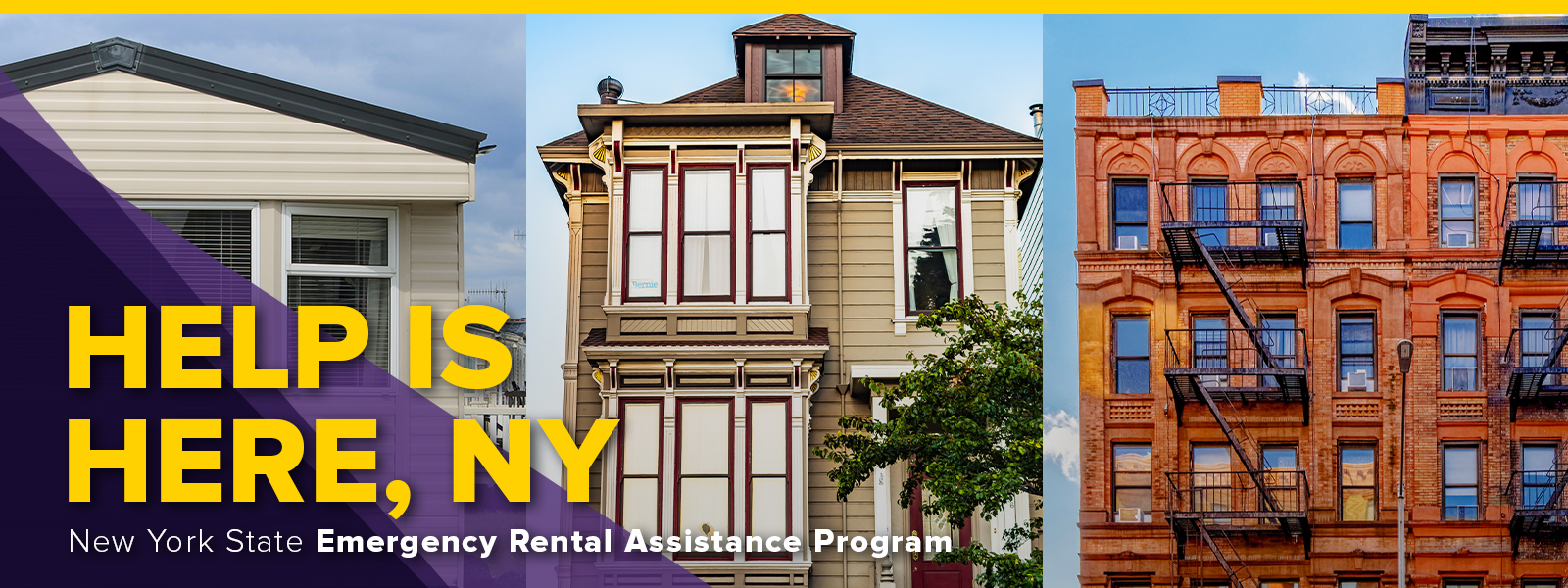 مکان مالکان کے لیے معلوماتمالک مکان ایسے کرایہ داروں کے لیے کرائے کی ایمرجنسی معاونت کے پروگرام (Emergency Rental Assistance Program, ERAP) کے ذریعے پچھلا واجب الادا کرایہ حاصل کر سکتے ہیں جو پروگرام کے لیے اہل قرار پائے گئے ہوں۔ مالک مکان پچھلے 12 ماہ تک کا واجب الادا کرایہ حاصل کر سکتے ہیں اور کچھ صورتوں میں اگلے 3 ماہ کا کرایہ بھی حاصل کر سکتے ہیں۔  درخواست دینامالک مکان درخواست کا عمل شروع کر سکتے ہیں اور مالک مکان کی مطلوبہ معلومات آن لائن فراہم کر سکتے ہیں۔ اگر مالک مکان درخواست شروع کرتا ہے تو کرایہ دار کو اطلاع موصول ہوگی کہ درخواست شروع کی جا چکی ہے اور ان سے کرایہ دار کی مطلوبہ معلومات مکمل کرنے کا کہا جائے گا۔ مالک مکان کرایہ دار کی طرف سے پوری درخواست مکمل نہیں کر سکتا؛ کم از کم سطح پر، کرایہ دار کو درخواست پر دستخط کرنے ہوں گے اور یہ تصدیق کرنی ہوگی کہ درخواست میں موجود معلومات درست ہیں۔اس کا طریقہ کار کیا ہے؟پروگرام کے لیے اہل قرار پانے والے کرایہ داروں کو پچھلے 12 ماہ تک کے واجب الادا کرایہ کی منظوری فراہم کی جا سکتی ہے اور کچھ کرایہ داروں کو اگلے 3 ماہ تک کے کرایہ کے لیے بھی معاونت وصول ہو سکتی ہے۔ براہ کرم نوٹ کر لیں کہ ادائیگیاں ہمیشہ مالک مکان کو براہ راست جاری کی جائیں گی۔ERAP کی ادائیگی حاصل کرنے کی شرط کے طور پر، مالک مکان کو اس بات سے اتفاق کرنا ہوگا کہ ERAP کی ادائیگی اس مدت کے لیے کرایہ دار کی کرایہ کی مکمل ذمہ داری کو پورا کرتی ہے جسے ERAP کی ادائیگی نے کور کیا ہے۔ پروگرام کے بارے میں اضافی معلومات اور ERAP ادائیگی حاصل کرنے کی شرائط otda.ny.gov/ERAP پر دستیاب ہیں۔ درخواستیں آن لائن nysrenthelp.otda.ny.gov پر جمع کروائی جا سکتی ہیں۔(Rev. 08/21)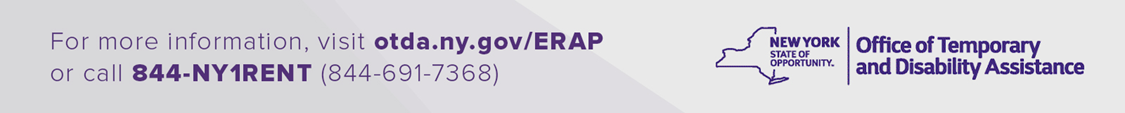 [Insert logo and contact info here]